Notulen MR vergadering ’t Geerke 	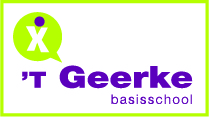 17-01-2022OudergeledingAan- / afwezigPersoneelsgeleding Aan / afwezigRenate MartensaanwezigWendy van der Burgtvervangt SimoneMaartje DriessenaanwezigIlse van IJzendoornaanwezig Karlijn WolkotteaanwezigMira Garretsenaanwezig notuleertSimone WolthuisafwezigOpening & check-inDoorlopen actielijst overleg 22 november, vaststellen agendaDe actielijst staat voortaan in teams en kan zo makkelijk gecheckt, afgevinkt en aangevuld worden. Geen aanvullingen op de notulen van 22 november, notulen zijn goedgekeurd.Vervanging SimoneWe bespreken de vervanging van Simone zoals ook naar ouders is gecommuniceerd. Er is nog veel onduidelijk over de duur van haar afwezigheid evenals de belastbaarheid van Ilse C als ondersteuning. Wendy zal Simone vervangen in de MR en niet meer aanwezig zijn bij het interne gedeelte. Het is wenselijk dat de vervanging niet teveel versnipperd is en Wendy vrij geroosterd wordt van andere taken. Wendy gaat met Henk hierover in gesprek.Ventilatie & coronaregelsUit metingen komt naar voren dat het CO2 gehalte in de klassen als de ramen en deuren dicht zijn snel oploopt. Beheer en onderhoud van Groeisaam heeft besloten een traject in te gaan voor verbetering van de ventilatie via de SUVIS-regeling. Het is nog niet duidelijk of we in aanmerking komen. Er is contact geweest met Romijnders Installaties, op zolder is gekeken naar de mogelijkheden en er wordt een offerte opgemaakt.Communicatie NPO-plan & schoolontwikkelingDe volgende nieuwsflits over de NPO gelden en de schoolontwikkeling komt 18 februari uit.Tijdens de studiedag van 3 februari wordt hier nog aandacht aan besteed.ERD & formatieERD: Dit is een pilot. Er wordt een lijst bijgehouden van de ziektevervanging vanaf de start van het schooljaar. Wendy informeert bij Henk of er een datum is voor de evaluatie.Agenda GMRDe agenda van de GMR is ter kennisname. Op dit moment is er niemand uit de personeels- of oudergeleding van ’t Geerke die zitting heeft in de GMR, we worden wel vertegenwoordigd. Maartje zoekt contact voor kennismaking tijdens een MR-vergadering.Contact achterbanWe hebben gesproken over de zichtbaarheid van de MR. Door de coronamaatregelingen is nauwelijks contact met ouders in en om de school. We bespreken de mogelijkheid om het interne gedeelte van de vergadering bij te kunnen wonen. Op dit moment zijn de vergaderingen online, naar de mogelijkheid wordt geïnformeerd. Werving instroomleerlingenDe scholenmarkt en open dagen zijn door de coronamaatregelen niet mogelijk. Het is belangrijk dat de website up-to-date en aantrekkelijk is.Nieuwe leerlingen krijgen een kaart en een boekje met foto’s. Er wordt gekeken naar een update qua foto’s.WVTTKAgendapunten 7 maart 2022Volgende vergadering 7 maart. Agendapunten:Werving en aanpassing website ; schoolontwikkeling en NPO plan;  Ventilatie & coronaregels;  ERD & formatie en schoolontwikkeling.RondvraagEr zijn geen punten voor de rondvraag